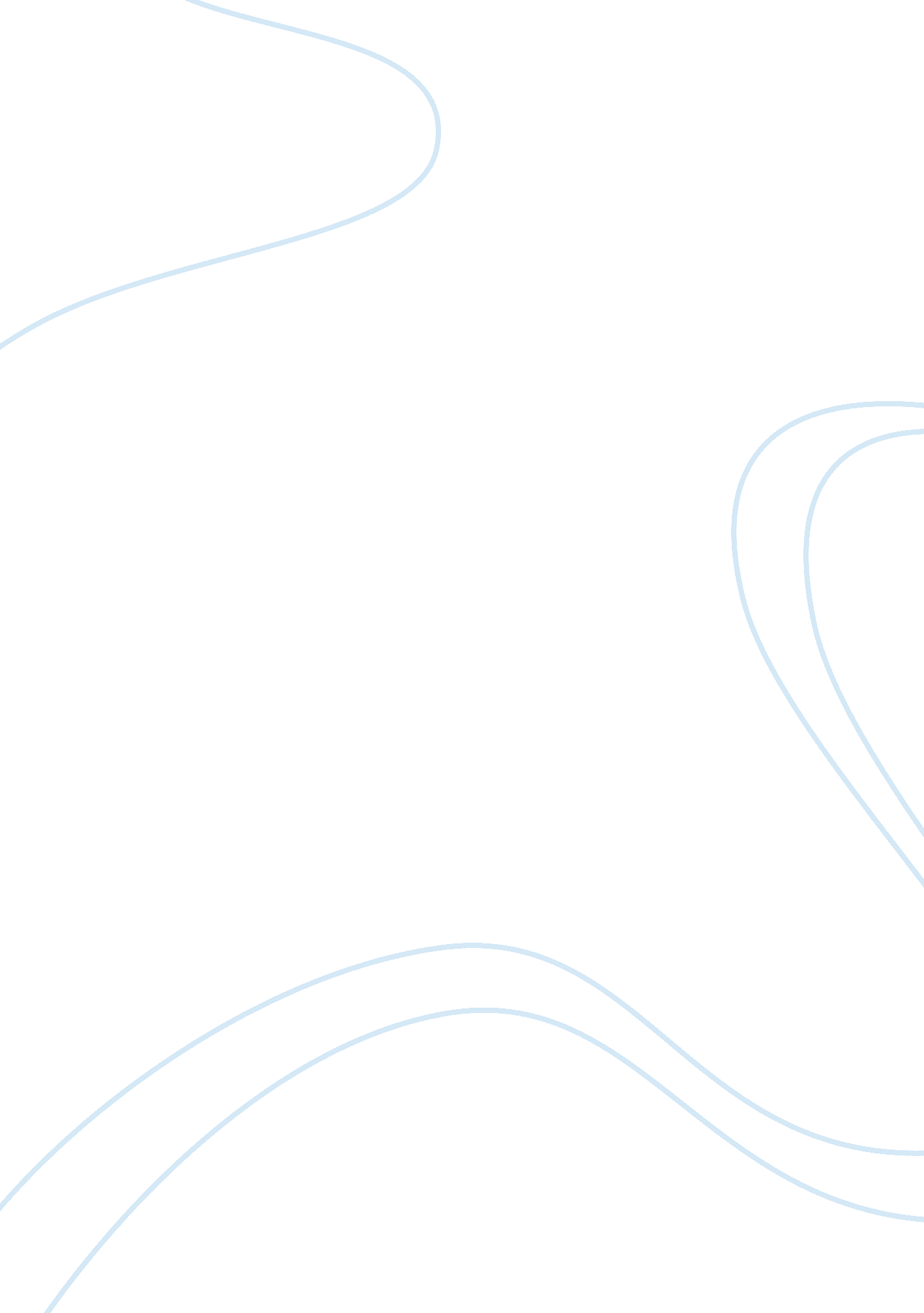 Willie lynch letter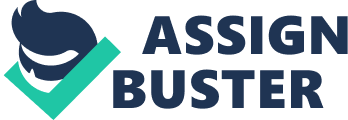 Value persuasive outline Introduction I. Out of 50 states only one of them are easily recognizable as the United States capital city. II. Washington D. C. is the second most visited city I the United States. Also it is a good place to visit. III. Today, I will persuade my audience about Washington D. C. also I will provide the history about it. A. The city is mainly based on government and everything from museums to mansion brings millions of tourists each year. B. Washington has a growing, diversified economy of professional and business service jobs. Body I. First, the city is mainly based on government and everything from museums to mansion brings millions of tourists each year. A. It’s a home to many national monuments and museums, which are primarily situated on or around the National Mall. B. There are 19 museums and 17 galleries that are located in Washington D. C. C. The city hosts 176 foreign embassies as well as the headquarters of many international organizations, trade unions, non-profit organizations, lobbying groups, and professional associations. D. There are over 100 million tourists each year. 30% of traveling tourist comes from all overseas. II. Secondly, Washington has a growing, diversified economy of professional and business service jobs. A. The gross state product of the District in 2010 was $103. 3 billion, which would rank it No. 34 compared to the 50 U. S. states B. 2012, the federal government accounted for about 29% of the jobs in Washington, D. C. C. In 2008, the foreign diplomatic corps in Washington employed about 10, 000 people and contributed an estimated $400 million annually to the local. D. According, to my last visit in Washington D. C. I visited a police department where most people live in Maryland or Virginia in work in Washington D. C. Conclusion I. Today, I will persuade my audience about Washington D. C. also I will provide the history about it. A. The city is mainly based on government and everything from museums to mansion brings millions of tourists each year. B. Washington has a growing, diversified economy of professional and business service jobs. II. It is easy to get around in Washington D. C. , the people there are very friendly. All the building in Washington D. C. are the oldest building in the world, it is consider a federal place, that is full with historic things, with so much to do. 